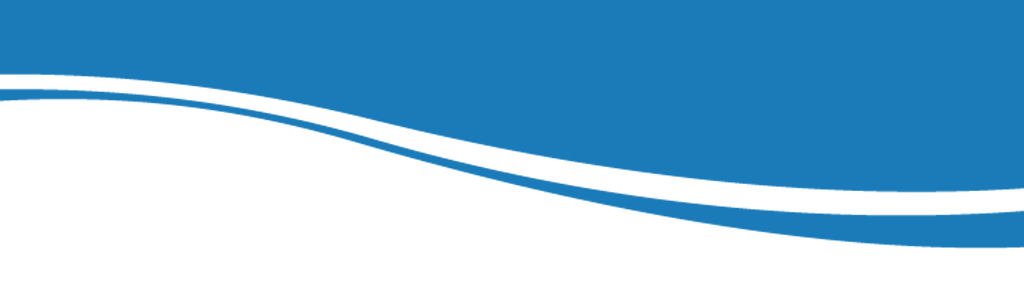 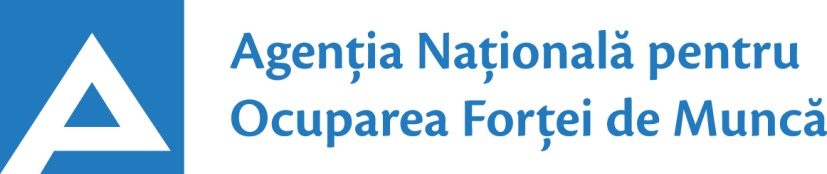 22.04.202424.01.2017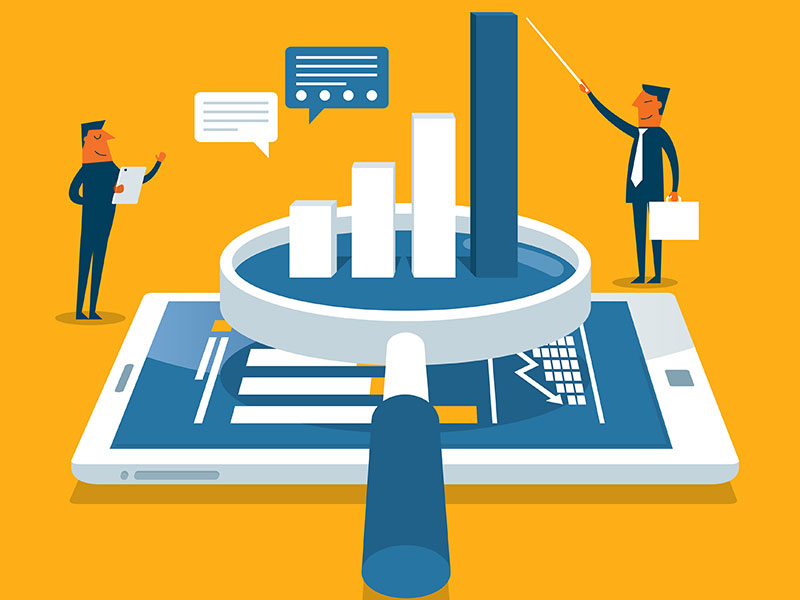  Observatorul pieței munciiConform  bazei de date a Agenției Naționale pentru Ocuparea Forței de Muncă la data de 22.04.2024 erau în evidență 9437 locuri de muncă vacante. În aspect teritorial, numărul locurilor de muncă vacante, disponibile în fiecare subdiviziune teritorială de ocupare a forței de muncă, constituie: Pentru persoanele cu nivel de instruire superior și postsecundar sunt disponibile2953 locuri de muncă vacante, constituind cca 31% din numărul total de locuri vacante. Pentru persoanele cu nivel de instruire profesional tehnic-secundar și pentru muncitori necalificați/muncitoare necalificate, Agenția Națională pentru Ocuparea Forței de Muncă oferă 6484 locuri de muncă, ce constituie 69% din numărul total de locuri de muncă vacante:Sunt oferite următoarele locuri de muncă pentru muncitori necalificați/muncitoare necalificate:Persoanele aflate în căutarea unui loc de muncă, se pot adresa la subdiviziunile teritoriale pentru ocuparea forței de muncă, unde pot primi informații privind locurile vacante. Prezentul buletin este elaborat în concordanță cu „Clasificatorul ocupațiilor din Republica Moldova (CORM 006-21)”, aprobat prin ordinul Ministerului Muncii,Protecției Sociale nr. 11 din 12.11.2021.STOFMLocuri vacanteSTOFMLocuri vacantemun. Chișinău4592Leova81Bălți1022Floreşti79UTAG 400Ștefan Vodă79Orhei 323Nisporeni73Ungheni224Soroca67Hânceşti221Cauşeni63Edineț213Drochia62Ialoveni191Cahul52Fălești183Taraclia43Călăraşi171Basarabeasca47Cimișlia 167Șoldănești42Strășeni 161Sângerei38Râșcani144Donduşeni34Anenii Noi139Teleneşti28Briceni 125Glodeni26Cantemir125Rezina24Criuleni91Dubăsari21Ocnița86Domenii/grupe majore/ocupațiiLocuri vacanteTotalDin care:Tehnicieni/tehniciene, maiștri și alți specialiști asimilați/alte specialiste asimilate1180operator/operatoare de interviu pentru sondaje sociologice – 386operator/operatoare call center – 215ofițer de legătură în domeniul ordinii publice și securității statului – 139inspector/inspectoare (diverse domenii) – 111operator/operatoare introducere, validare si prelucrare date – 106ofițer de investigații – 43tehnician/tehniciană (diverse domenii) – 33ofițer de urmărire penală – 21magaziner/magazineră – 21operator/operatoare comunicații poștale – 21maistru (diverse domenii) – 14funcționar/funcționară administrativ(ă) – 14laborant/laborantă (diverse domenii) – 13maistru în lucrări de construcții și montaj – 11controlor/controloare în alte ramuri – 9bucătar-șef/bucătăreasă-șefă – 6operator/operatoare ghișeu poștal – 5dispecer(diverse domenii) – 5operator/operatoare la calculator – 4controlor/controloare în alte ramuri – 3Specialiști/specialiste în diverse domenii de activitate554supervizor – 61specialist/specialistă (diverse domenii) – 42inginer/ingineră (diverse domenii) – 41manager în comerț/vânzări – 38manager (diverse ramuri) –  36șef/șefă (diverse domenii)  – 35cartograf/cartografă – 22grefier/grefieră – 19balerin/balerină – 17 specialist/specialistă în domeniul ordinii publice și securității statului – 16telemarketolog – 16director/directoare (alte domenii) – 16consultant/consultantă specialist(ă) în domeniul sociologiei – 15manager (șef/șefă) în comerț – 14asistent/asistentă judiciar(ă) – 14inginer/ingineră în telecomunicații – 13inginer/ingineră chimist(ă) – 8inginer/ingineră electrician(ă) – 8specialist/specialistăîn recrutare/resurse umane – 8cercetător/cercetătoare științific(ă) – 7secretar/secretară (diverse domenii) – 7solist/solistă balet – 7manager (șef/șefă) vânzări și relații cu clienții – 7redactor traducător/redactoare/traducătoare – 6inginer/ingineră metrolog – 6 inginer/ingineră geodez – 6șef/șefă oficiu poștal – 6jurisconsult/jurisconsultă – 6administrator/administratoare (alte domenii) – 6specialist/specialistă securitatea și sănătateaîn muncă – 6inginer/ingineră energetician(ă) – 5 specialist/specialistă marketing în reţea – 5traducător/traducătoare – 5designer floral – 4tehnolog/tehnologă-șef(ă) – 4inginer/ingineră amenajistă – 4manager de proiect – 4gronom/agronomă – 3analist/analistă (diverse domenii) – 3inginer/ingineră mecanic(ă) – 3inginer/ingineră cadastral(ă) – 3expert/expertă (diverse domenii) – 2Specialiști/specialiste în instituțiile publice296specialist/specialistă în instituțiile/autoritățile publice – 196consultant/consultantă în autoritățile publice – 45consilier/consilieră probațiune – 31specialist/specialistă în protecţia drepturilor copiilor – 19auditor/auditoare intern(ă) în autoritățile publice –3secretar al/secretară a consiliului raional – 2Specialiști/specialiste în sănătate și asistență socială295asistent/asistentă medical(ă) – 86medic specialist – 57asistent/asistenta socială-comunitară – 27asistent/asistentă parental(ă) profesionist(ă) – 21medic medicină generală – 17lucrător/lucrătoare socială – 17farmacist/farmacistă – 13asistent/asistentă medical(ă) specializat(ă) – 12asistent/asistentă social(ă) – 10medic medicină de familie – 10specialist/specialistă în asistență socială – 8medic stomatolog generalist/specialist – 6felcer/felceră laborant(ă) – 5kinetoterapeut/kinetoterapeută – 3medic veterinar specialist/generalist – 3Specialiști/specialiste IT293analist/analistă testare în tehnologia informației – 67operator/operatoare centru de date - 40programator/programatoare-analist (ă) – 24programator/programatoare – 23administrator/administratoare baze de date – 23specialist/specialistă în tehnologia informației și comunicare – 16programator/programatoare de aplicaţii – 12operator/operatoare calculator și rețele – 11analist/analistă rețea de calculatoare – 10consultant/consultantă integrare sisteme informaționale – 10administrator/administratoare de sistem de tehnologie a informației – 9analist/analistă sisteme informaționale – 7designer web – 7analist/analistă date – 6analist/analistă software – 6designer audio/video – 6inginer/ingineră de sistem softare – 5 arhitect/arhitectă produse ale tehnologiei informației – 4arhitect/arhitectă produse ale tehnologiei informaționale – 4manager conținut web – 3Specialiști/specialiste în activități financiare și asigurări 120contabil/contabilă – 40agent/agentă de vânzări – 36contabil/contabilă șef(ă) – 12colector/colectoare creanțe – 11consultant/consultantă vânzări – 9economist/economistă – 6specialist/specialistă în domeniul bancar/nebancar–6Specialiști/specialiste în învățământ49psiholog/psihologă – 10profesor/profesoară în învățământul special – 9educator/educatoare în educația timpurie – 7pedagog/pedagogă social(ă) – 7profesor/profesoară învăţământ primar/gimnazial/liceal/postliceal – 7educator/educatoare în învățământul primar – 5conducător/conducătoare muzical(ă) – 4Alte ocupații166Lucrători/lucrătoare în domeniul serviciilor și comerțului1130casier/casieră (casieriță) – 193subofițer în domeniul ordinii publice și securității statului – 191vânzător/vânzătoare produse alimentare/nealimentare – 154subofițer în securitatea frontierei – 140trăgător/trăgătoare – 88vânzător/vânzătoare consultant(ă) – 74vânzător/vânzătoare la stațiile de alimentare cu combustibil – 53bufetier-bufetieră – 47inspector/inspectoare în domeniul ordinii publiceși securității – 32plutonier – 32agent/agentă de pază – 22frizer/frizeriță – 22servant – 20subofițer de investigații – 20poștaș/poștăriță  – 16recepționer/recepționeră – 6agent/agentă în penitenciar – 5brancardier/brancardieră – 5manichiuristă/pedichiuristă – 5camerist/cameristă-șef(ă) – 5Industria ușoară987cusător/cusătoreasăîn confecții/industria ușoară – 952croitor/croitoreasă materiale în confecții – 13termofinisor confecții – 9țesător/țesătoare – 8încheietor tricotaje – 5Muncitori calificați/ muncitoare calificate și lucrători/lucrătoare din domeniul artizanal897montator/montatoare subansamble în industria construcțiilor de automobile – 143legător/legătoare filoane, cabluri și conductori – 110electromontator/lăcătuș-electromontator – 60confecționer/confecționeră cablaje auto – 59electrician-montator/electriciană-montatoare – 51electrogazosudor/electrogazosudoriță – 48lăcătuș-reparator instalații tehnologice – 36sudor/sudoriță – 34strungar/strungăriță – 34electrician/electriciană – 26lăcătuș la rețele de canalizare/apeduct – 24electromecanic ascensoare – 23montator/montatoare (diverse domenii) – 22reglor/regloare – 18mecanic/mecanică – 17lăcătuș-montator în construcția și montarea structurilor metalice – 16finisor/finisoare de sticlă – 15modelator/preparator/modelatoare/preparatoare aluat – 14măcelar/măcelăreasă – 13lăcătuș-electrician – 13lăcătuș instalator tehnică sanitară – 13lăcătuș automatică, aparate de măsură și control  – 12lăcătuș-mecanic în construcția și montarea structurilor metalice – 11lăcătuș-montator mașini electrice rotative – 9controlor/controloare rețele de alimentare cu apă-9finisor/finisoare terasamente – 9lăcătuș-reparator (diverse domenii) – 8turnător/turnătoare metale și aliaje – 7electromecanic utilaj frigorific și comercial – 6electrosudor – 6lăcătuș structuri metalice – 6lăcătuș structuri metalice – 6electromecanic – 6șlefuitor/șlefuitoare – 6ciontolitor-translator carne – 5izolator/izolatoare termic(ă) – 5frezor/frezoare – 3Transport și depozitare663conducător/conducătoare auto/autocamion – 388conductor/conductoare – 109conducător/conducătoare de troleibuz – 90lăcătuș auto – 24mecanic/mecanică auto – 13conducător/conducătoare încărcător – 10montator/montatoare cale ferată – 9electrician-electronist auto – 8electromecanic auto – 5conducător/conducătoare la mașinide salubrizare – 4motorist/motoristă – 3Operatori/operatoare și asamblori/asambloare de mașini și instalații461operator/operatoare la linii automateși semiautomate – 104operator/operatoare  (alte domenii) – 98operator/operatoare la utilaje de cusutin industria confecțiilor – 95asamblor/asambloare articole din mase plastice –42mașinist/mașinistă (diverse domenii)  – 24excavatorist/excavatoristă – 20operator/operatoare la fabricarea conservelor din legume sau fructe – 11operator/operatoare la mașina de urzit și impregnat – 10asamblor/asambloare jucării – 9asamblor-montator/asambloare montatoare mobilă – 9mașinist/mașinistă la mașini de preambalat și împachetat – 8asamblor/asambloare cabluri electrice – 8asamblor/asambloare (diverse ramuri) – 7preparator/preparatoare halva – 6mașinist/mașinistă la autogreder – 5mașinist/mașinistă la ruloul compactor – 5Construcții179fierar - betonist – 64betonist/betonistă – 36muncitor-constructor/muncitoare-constructoare în lucrări de beton – 19zidar/zidăriță – 11tinichigiu/tinichigiță – 8pietrar-zidar/pietrăriță-zidăriță – 8tâmplar/tâmplăriță – 8zugrav/zugrăviță – 8asfaltator – 6fasonator/fasonatoare piese și construcții din beton armat – 6constructor/constructoare structuri monolite – 5Activități de cazare și alimentație publică150cofetar/cofetară (cofetăreasă) – 57chelner/chelneriță – 38barman/barmaniță – 29brutar/brutăreasă – 21pizzer – 5Agricultori/agricultoare și lucrători calificați/lucrătoare calificate în agricultură, silvicultură, acvacultură, piscicultură și pescuit103tractorist/tractoristă – 32viticultor/viticultoare – 23crescător/crescătoare de păsări – 20mulgător/mulgătoare – 13doborâtor/doborâtoare arbori – 8prelucrător/prelucrătoare vin și vin brut – 7Alte ocupații 299MeseriaLocuri vacanteTotalTotal1615Muncitor/muncitoare auxiliar(ă)517Îngrijitor/îngrijitoare încăperi 162Muncitor/muncitoare necalificat(ă) în agricultură157Hamal114Muncitor/muncitoare necalificat (ă) forestier (ă) 82Curier/curieră70Muncitor/muncitoare necalificat(ă) în industria prelucrătoare63Muncitor/muncitoare necalificat(ă) diverse domenii61Muncitor/muncitoare necalificat(ă) în întreținerea căii ferate59Măturător/măturătoare52Sortator/sortatoare manual (ă)30Spălător/spălătoare vase/veselă29Spălător/spălătoare vehicule29Expeditor/expeditoare22Paznic/paznică21Lucrător/lucrătoare pentru salubrizare spații verzi20Bucătar/bucătăreasă auxiliar(ă)14Muncitor/muncitoare necalificat(ă) în cultura viței de vie13Muncitor/muncitoare necalificat(ă) în construcția drumurilor12Infirmier/infirmieră  	11Ambalator/ambalatoare manual(ă)10Îngrijitor/îngrijitoare grup sanitar10Îngrijitor/îngrijitoare animale10Ajutor de bucătar/ajutoare de bucătăreasă10Cititor/cititoare contoare 9Muncitor/muncitoare necalificat(ă) la ambalarea produselor8Completator de mărfuri6Agățător5Manipulant/manipulantă mărfuri/bagaje5Lucrător/lucrătoare în bucătărie4